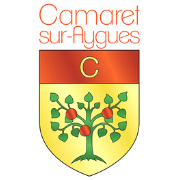 CONCOURS DE DECORATIONS EXTERIEURES DE NOEL 2021REGLEMENTArticle 1er : PARTICIPATIONSont admis à participer au concours, tous les habitants de Camaret-sur-Aygues s’étant préalablement inscrits, à l’exception des membres du Jury. Ce concours est gratuit.Article 2 : DATES & INSCRIPTIONSLe concours est ouvert le vendredi 19 novembre 2021. Inscriptions jusqu’au dimanche 5 décembre 2021 à 18h00 dernier délai. Passage du Jury entre le mercredi 8 décembre et le jeudi 16 décembre 2021. Résultats le samedi 18 décembre 2021 à 11h00 à l’Hôtel de Ville. Inscriptions à déposer ou à envoyer à la mairie de Camaret-sur-Aygues au service « Accueil » (Hôtel de Ville - Cours du Midi) ou par mail à communication@camaret.orgArticle 3 : CATEGORIECe concours s’adresse aux particuliers camarétois dans le cadre de la décoration des maisons et des jardins.Article 4 : CRITERESNe seront retenues que les décorations qui contribuent à l’esprit de Noël.La notation sera effectuée en fonction de 4 critères :La densité de la décorationL’intégration de la réalisation au cadreL’harmonie et de la qualité des éclairagesLe style de décoration (couleurs, éléments du décor etc...)Article 5 : JURYLe jury est composé de 8 membres (qui ne pourront pas participer au concours) : Monsieur le Maire de Camaret-sur-Aygues3 Conseillers municipaux4 Camarétois tirés au sort et préalablement inscrits au service « Accueil » (Hôtel de Ville - Cours du Midi) ou par mail à communication@camaret.org. Tirage au sort du Jury le dimanche 5 décembre 2021 à 18h00.Les notes concernant les décorations seront attribuées par le Jury qui se déplacera entre le mercredi 8 décembre et le jeudi 16 décembre 2021, entre 17h30 à 20h00.Article 6 : PALMARES ET PRIXLe classement définitif et la répartition des prix seront déterminés par le Jury. Le vainqueur recevra un lot d’une valeur d’environ 150€. Le deuxième un lot d’une valeur d’environ 100€ et le 3ème un lot d’une valeur d’environ 80€. Les lots seront composés de produits achetés chez les commerçants de Camaret. Les participants qui ne finiront pas dans les trois premières places recevront un « lot de consolation surprise ».Article 7 : CESSION DES DROITSLes participants s’engagent à renoncer à toute action à l’encontre de la mairie de Camaret-sur-Aygues et des membres du Jury. Les participants autorisent la mairie de Camaret à utiliser les photos prises de leurs décorations.En proposant ma participation, je confirme mon acceptation de cette cession de droits et accepte d’être lié par son contenu.Ville de Camaret-sur-Aygues - Hôtel de Ville - Cours du Midi - 84850 Camaret-sur-AyguesTel : 04 90 37 22 60 - Fax : 04 90 37 72 33 - Mail : contact@camaret.org - Site : www.camaret.orgCONCOURS DE DECORATIONS EXTERIEURES DE NOEL 2021DEMANDE D’INSCRIPTION AU CONCOURSMadame MademoiselleMonsieur NOM……………………………………………………. (en lettre majuscule)PRENOM………………………………………………ADRESSE……………………………………………………………………….…………………………………………………………………………………….TELEPHONE ……………………………………………ADRESSE MAIL…………………………………………………. (pas obligatoire)Demande son inscription pour le concours de décorations extérieures de Noël 2021 et déclare accepter sans réserve le règlement du concours, ainsi que les décisions du Jury.A Camaret-sur-Aygues, le …….…………………………… 2021                                                                                 Signature :A déposer ou à envoyer à la mairie de Camaret-sur-Aygues au service « Accueil » (Hôtel de Ville - Cours du Midi) ou par mail à communication@camaret.org, avant le dimanche5 décembre 2021 à 18h00 dernier délai.Ville de Camaret-sur-Aygues - Hôtel de Ville - Cours du Midi - 84850 Camaret-sur-AyguesTel : 04 90 37 22 60 - Fax : 04 90 37 72 33 - Mail : contact@camaret.org - Site : www.camaret.orgCONCOURS DE DECORATIONS EXTERIEURES DE NOEL 2021DEMANDE D’INSCRIPTION AU JURYMadame MademoiselleMonsieur NOM……………………………………………………. (en lettre majuscule)PRENOM………………………………………………ADRESSE……………………………………………………………………….…………………………………………………………………………………….TELEPHONE ……………………………………………ADRESSE MAIL…………………………………………………. (pas obligatoire)Article 5 : JURYLe jury est composé de 8 membres (qui ne pourront pas participer au concours) : Monsieur le Maire de Camaret-sur-Aygues3 Conseillers municipaux4 Camarétois tirés au sort et préalablement inscrits au service « Accueil » (Hôtel de Ville - Cours du Midi) ou par mail à communication@camaret.org. Tirage au sort du Jury le dimanche 5 décembre 2021 à 18h00.Les notes concernant les décorations seront attribuées par le Jury qui se déplacera entre le mercredi 8 décembre et le jeudi 16 décembre 2021 entre 17h30 et 20h00.A Camaret-sur-Aygues, le …….…………………………… 2021                                                                                 Signature :A déposer ou à envoyer à la mairie de Camaret-sur-Aygues au service « Accueil » (Hôtel de Ville - Cours du Midi) ou par mail à communication@camaret.org, avant le dimanche 5 décembre2021 à 18h00 dernier délai.Ville de Camaret-sur-Aygues - Hôtel de Ville - Cours du Midi - 84850 Camaret-sur-AyguesTel : 04 90 37 22 60 - Fax : 04 90 37 72 33 - Mail : contact@camaret.org - Site : www.camaret.org